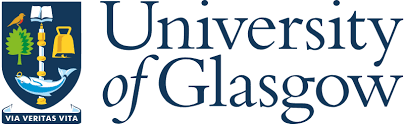      ADDITIONAL COMMENTS CAN BE ADDED ON THE LAST PAGERecommendation (please tick as appropriate)Note: If an oral examination is held, the Examiners will be asked to sign a joint Report. If no oral exam is required, the joint Report will be signed by the Internal Examiner and Convener only, taking into account the External’s individual Report.I recommend:* tick if applicableSignature:									 Date:		Candidate:Title of Thesis:  External Examiner:Examiner Institution:Has the candidate indicated clearly which parts of the work, if any, are claimed to be original and their relation to the work of others in the same field?If the thesis contains little or no original material, has the candidate’s work contributed significantly to an understanding of the subject of which this thesis forms a part?Has there been adequate reference to other published work?Is the literary style and presentation satisfactory?To what extent are any criticisms made, major or minor?1.That the candidate be approved for the award of the degree of MVM without further conditions2.That the candidate be approved for the award of the degree of MVM subject to satisfactory completion of minor amendments to the thesis3.That [though the thesis appears generally satisfactory,] the candidate be required to undergo an oral examination before a final decision is reached by the Examiners4.n/a5.That the candidate be not approved for the award of the degree of MVM and be not permitted to resubmit this thesis in support of any further application for the degree.